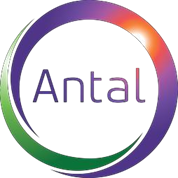 Senior Analytics EngineerAs a Senior Analytics Engineer, you will design and implement data models that will be the core foundation for our analytics data warehouse. You will build and maintain scalable data processing pipelines using tools and technologies such as SQL, Python, data build tool, Prefect etc. This is a cross-functional role in which you will work closely with engineers, analysts and data scientists to collect, transform, store and serve data across the company. What you'll do:Create and own the data models in our analytics environment comprised of Snowflake, Looker and data build tool (dbt)Manage our ELT pipelines that feed reporting & analytics systems used by analysts, data scientists and product managersApply software engineering best practices to our data environment, e.g. testing and version controlWork with architects and technology leads to ensure a reliable, scalable, and robust architecture for our data environmentCollaborate with product development teams to ensure application design that accommodates reporting and analytics requirementsSupport product analysts and data scientists with automation, tooling, data pipelines and engineering expertiseYou have:4+ years of relevant software engineering experience, with a focus on dataExperience with cloud data warehouse solutions such as Snowflake or RedshiftStrong software development experience, preferably in PythonFluent in SQL and experience with relational and dimensional data modelingFamiliar with best practices around data quality, documentation and governanceExperience with distributed computing frameworks, like Spark or HiveProficiency with Kimball design principles, familiarity with Data Mesh a big plusExperience building and optimizing data processing pipelines, architectures and data setsExperience with orchestration services like AirFlow, Prefect or LuigiStrong familiarity with *nix environment including bash, command-line tools and DockerPrior experience with CI/CD pipelines and tools (Buildkite, CircleCI, Jenkins) a big plusExperience with systems monitoring and alerting tools (Prometheus, Grafana) a big plusExcellent planning and time management skills, being able to provide deliverables on time; ability to anticipate and resolve project roadblocksStrong communication skills, confidently representing your expertise to peers and stakeholders across the organizationSelf-motivated, working independently, intrinsic learnerCommand of the English language, both written and spokenDegree in Computer Science, Engineering, or a related technical fieldContact email: marina.iglesias@antal.com